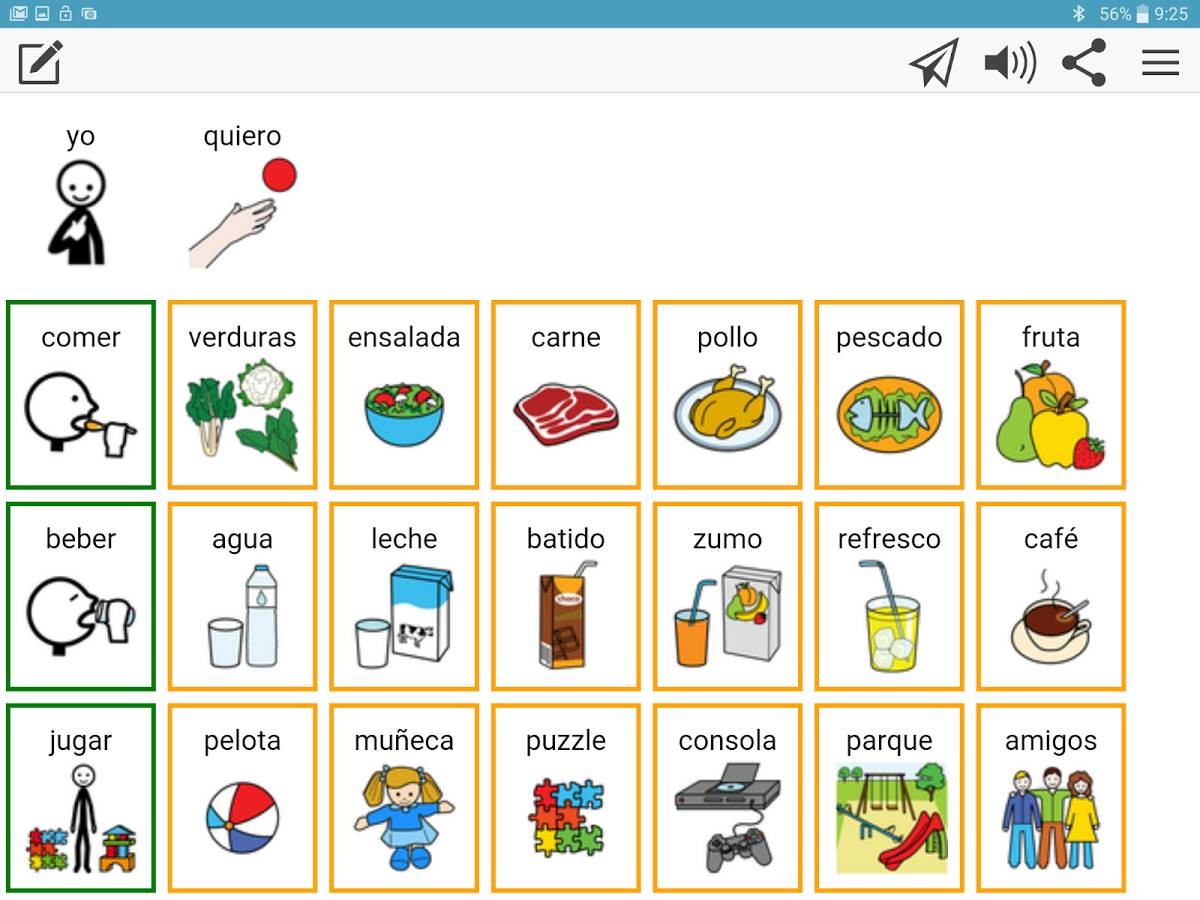 Galería de imágenes.Araword para dispositivos    móviles.El proyecto en sí es una aplicación móvil que se puede descargar desde Google Play y cuyo código es libre y está accesible desde  https://github.com/dicearr/araword-mobile 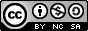 
Este obra se publica bajo una Licencia Creative Commons Atribución-NoComercial-CompartirIgual 3.0 Unported.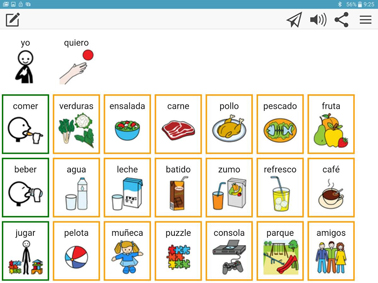 Araword para dispositivos móviles.Breve descripciónAraword es un producto de ayuda a la comunicación. Una herramienta de comunicación aumentativa y alternativa.Para quién se hizo y con qué objetoPara ayudar a las personas con dificultades en la lectoescritura a desenvolverse con normalidad en su entorno.Materiales y  modo de funcionamientoEs una aplicación para dispositivos móviles, en concreto para Android. Su modo de empleo es fácil, basta con instalar la aplicación y comenzar a escribir.Proceso de elaboraciónSe ha desarrollado como un trabajo de fin de grado en la universidad.PrecaucionesNinguna en concreto.Autores y  datos de contactoApellidos: Ceresuela ArrazolaNombre: DiegoCorreo electrónico :  dcerearr@gmail.com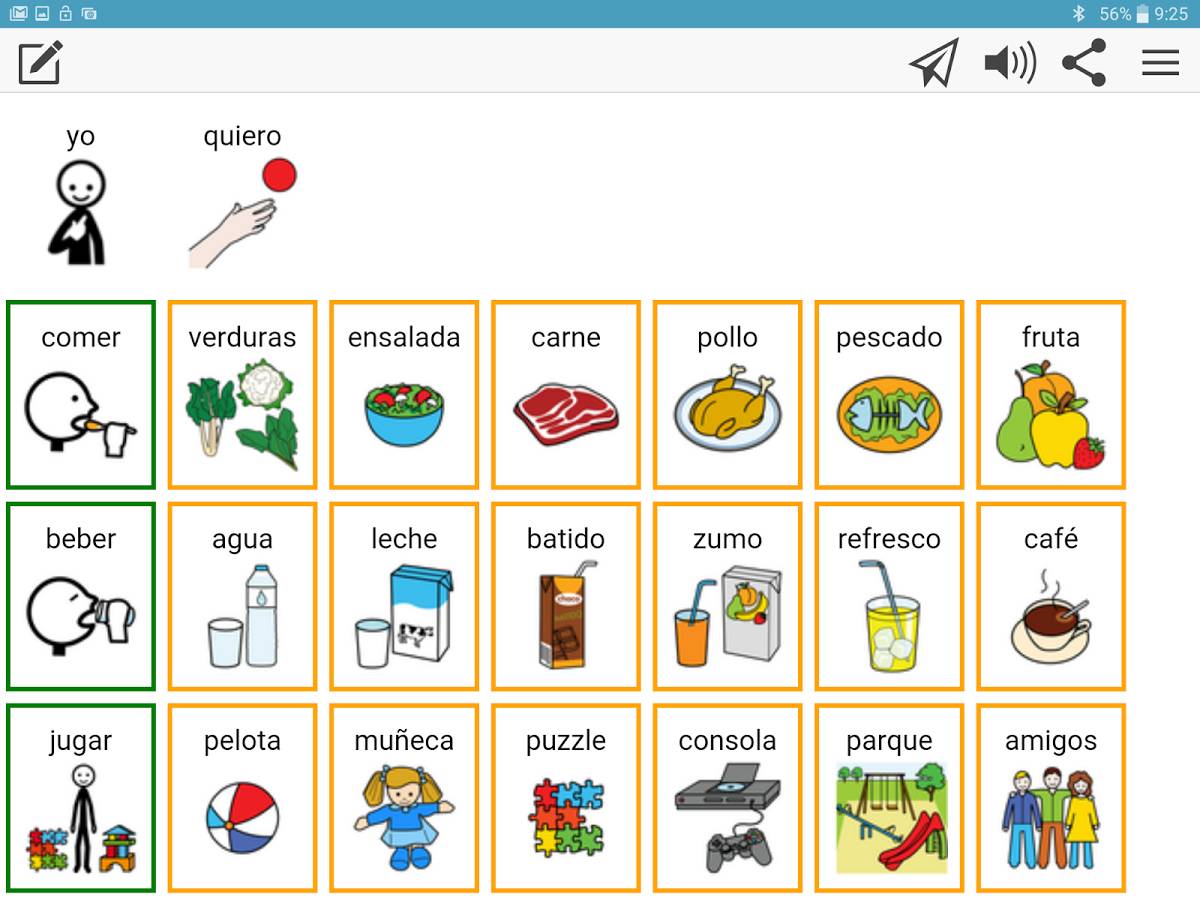 Texto de ejemplo escrito con Araword para dispositivos móviles.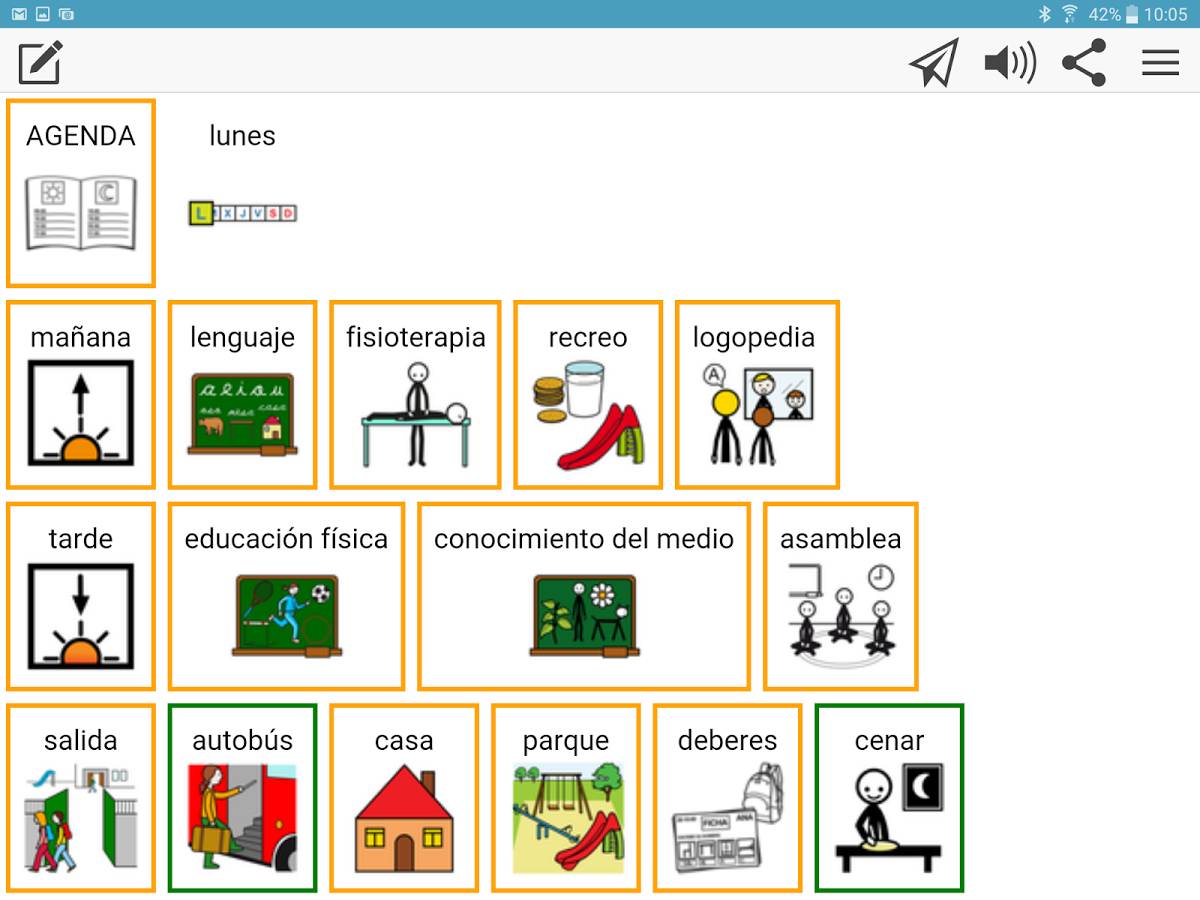 Rutina básica con la cual se puede explicar a una persona con dificultad en la lectoescritura las acciones que se van a llevar a cabo a lo largo del día.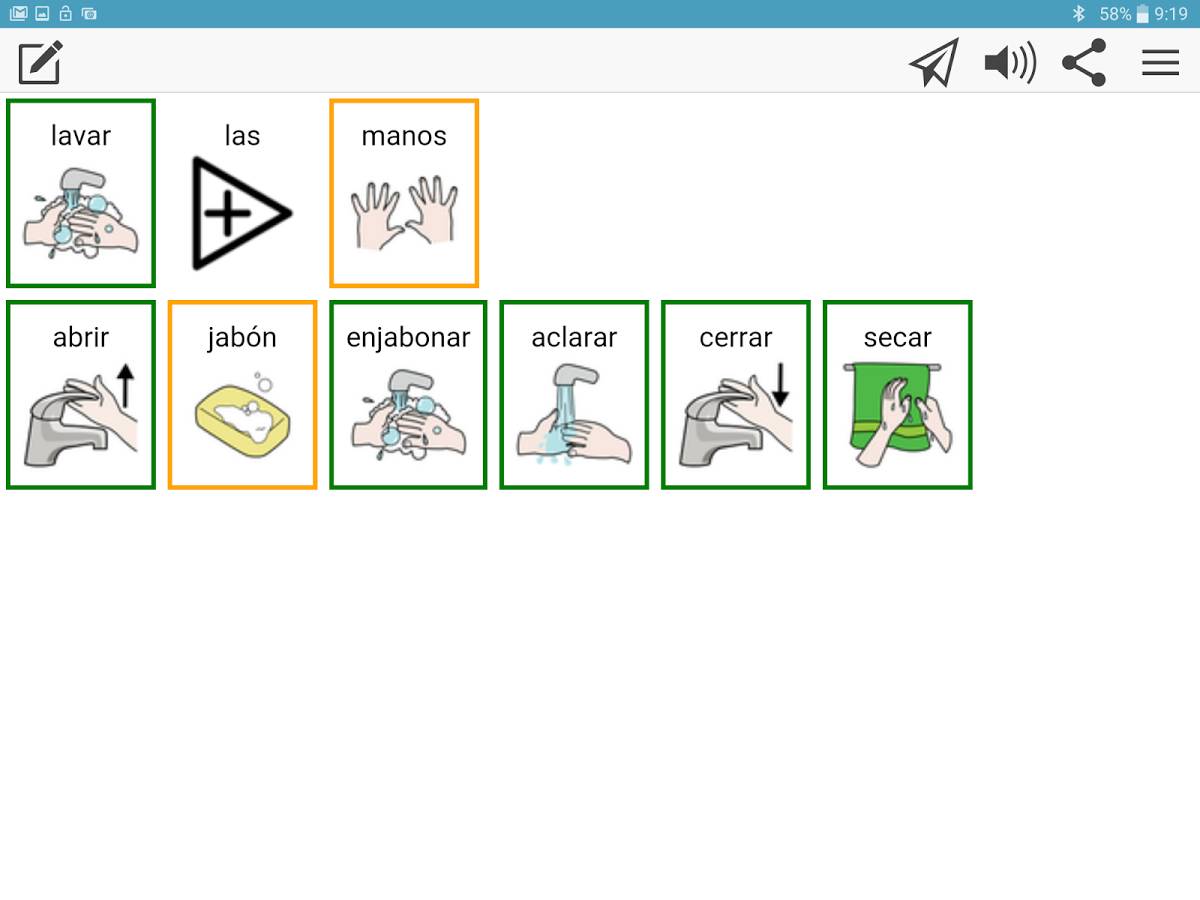 Ejemplo de una rutina con la cual se enseña un conjunto de acciones que deben realizarse de manera consecutiva.